Graham School of General StudiesLate Romantic Masters: From Swan Lake to RosenkavelierJohn Gibbons708-393-9729 - john@holdekunst.com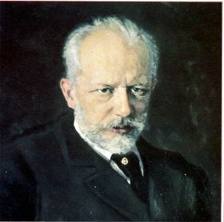 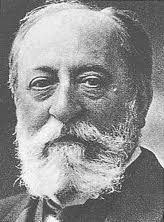 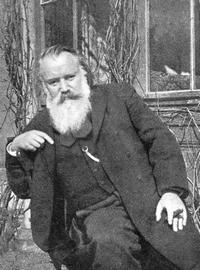 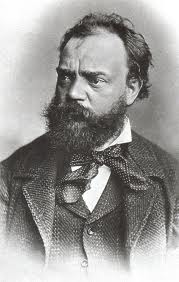 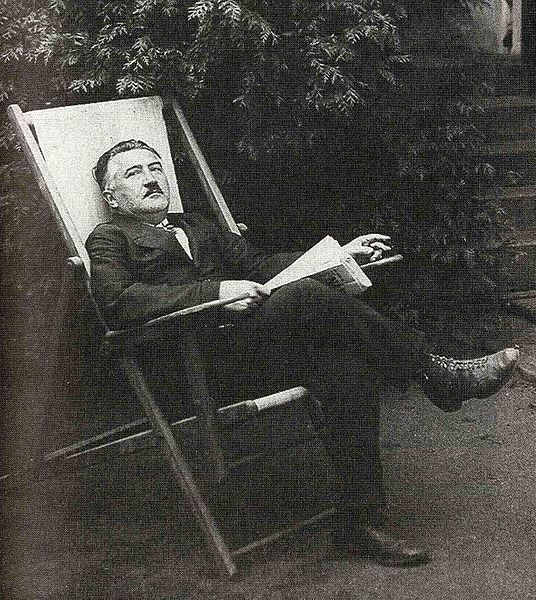 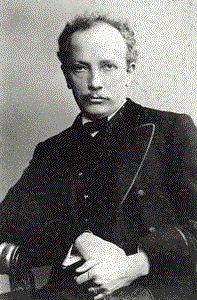 Description: The period from 1840 (Tchaikovsky’s birth) to World War I saw a seismic shift in the agendas and techniques of Romantic composers. The early Romantic generation of Chopin and Mendelssohn had used modest means -- piano solos, lieder, and intimate chamber music -- as a platform for introspective, often quirky, personal expression. Their successors employed far grander means -- opera, ballet, large-scale symphonic works -- for more public, even political expression. Whether obsessed with imperial, nationalistic, or purely philosophical themes, these composers-Brahms, Tchaikovsky, Dvorak, Strauss, Mahler, Bruckner, and others-were as revolutionary as any who came before them.
Recommended MaterialsReinhold Brinkmann, Late Idyll: The Second Symphony of Johannes BrahmsCarl Dalhaus, Nineteenth Century MusicWalter Frisch, Brahms: The Four SymphoniesThe New Grove Russian Masters 1: Glinka, Borodin, Balakirev, Musorgsky, TchaikovskyLeon Plantinga, Romantic Music: A History of Musical Style in Nineteenth Century EuropeMichael Steinberg, The Symphony: A Listener’s GuideRichard Taruskin, Music in the Nineteenth Century  Music in the Early Twentieth CenturyDefining Russia MusicallyWeekBiographical and Historical ThemesFeatured Works1The Liszt Legacy; The Imperial StyleTchaikovsky: Swan Lake, Piano Concerto, Romeo & Juliet2The Mighty Handful: Nationalism, Exoticism, TraveloguesMussorgsky: Night on a Bald Mountain and The NurseryBorodin: From the Steppes of Central AsiaRimsky- Korsakov: Sheherezade3The Cataclysmic influence of Liszt and Wagner; The Organ Style and French NationalismFrank: Symphony in D MinorSaint-Saëns: Organ Symphony4Sentimental PastoralismDvořák: Symphonies 7-85Music as Autobiography; Music in the TwilightBrahms: Symphony No. 3Bruckner: Overview of his works6Looking Inward. Reckoning with the Past. Backward with Brahms, Forward with Webern.Brahms: Late Piano Works Op. 116-119Brahms: Fourth Symphony (Passacaglia)Webern: Passacaglia for Orchestra Op. 17Beethoven’s Fifth: The Next GenerationMahler: Symphony No. 2Josef Suk: Asrael SymphonyBrahms:Ein Deutsches Requiem8Retreat from Modernism; Cocoons of the PastStrauss: Der Rosenkavalier and Ariadne auf Naxos